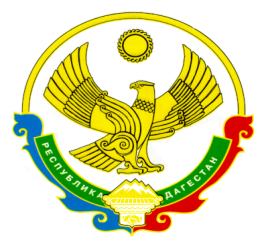 МИНИСТЕРСТВО ОБРАЗОВАНИЯ И НАУКИРЕСПУБЛИКИ ДАГЕСТАНГосударственное казенное общеобразовательное учреждение Республики Дагестан «Акаринская основная общеобразовательная школа Хунзахского района»368111, РД, Кизилюртовский район, п/о с.Чонтаул, с.Акаро,тел.89034270364 e-mail: akaro.62@mail.ru____________________________________________________________________________________________25 августа  2022 года 								№ 47ПРИКАЗ«О введении целевой системы наставничества,назначении куратора, ответственногоза внедрение целевой модели наставничествав ГКОУ РД «Акаринская ООШ Хунзахского района»В соответствии с Распоряжением Министерства просвещения Российской Федерации от 25.12.2019 №Р-145 «Об утверждении методологии (целевой модели) наставничества обучающихся для организаций, осуществляющих образовательную деятельность по общеобразовательным, дополнительным общеобразовательным программам среднего профессионального образования, в том числе с применением лучших практик обмена опытом между обучающимся», письмом Минпросвещения России от 23.01.2020 № МР-42/02 "О направлении целевой модели наставничества и методических рекомендаций" (вместе с "Методическими рекомендациями по внедрению методологии (целевой модели)наставничества обучающихся для организаций, осуществляющих образовательную деятельность по общеобразовательным, дополнительным общеобразовательным и программам среднего профессионального образования, в том числе с применением лучших практик обмена опытом между обучающимися").приказываю:п.1.Ввести целевую модель наставничества в ГКОУ РД «Акаринская ООШ Хунзахского района» с 1 сентября 2022 года.п.2.Назначить куратором, ответственным за внедрение целевой модели наставничества в ГКОУ РД «Акаринская ООШ Хунзахского района» Магомедову Багисултан Гаджиевну -председатель профкома школы.п.3.Контроль за исполнением данного приказа оставляю за собой. Директор школы _______________________  Магомедалиев Х.К.